2017-2018 Title I Parent and Family Engagement Plan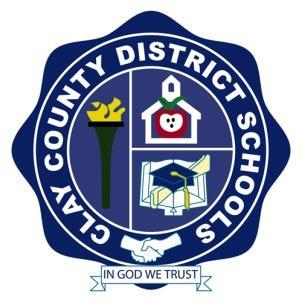 Clay County District SchoolsSchool Name: W. E. Cherry ElementaryParent and Family Engagement Mission StatementInvolvement of Parents in the Decision-Making ProcessDescribe how the school will involve parents in an organized, ongoing, and timely manner, in the planning, review, and improvement of Title I programs including involvement in the decisions regarding how funds for parental involvement will be used [Sections1118(c)(3), 1114(b)(2), and 1118(a)(2)(B)]. Describe how this plan is a shared responsibility and families give input to review and improve this plan. How often? What method of evaluation do you utilize to review and design more effective engagement strategies? How will you involve parents/families in the decision making of how your Title I programs and how Title I funds will be used for Parent and Family Engagement activities? What evidence do you have to document parent/family participation in the development of the Parent and Family Engagement Plan? How will the school share the comments it receives from parents/families? 
How will be the plan be made available to the community? Coordination and Integration Describe how the school will coordinate and integrate parental involvement programs and activities that teach parents how to help their children at home, to the extent feasible and appropriate, including but not limited to, other federal programs such as: Head Start, Early Reading First, Even Start, Home Instruction Programs for Preschool Youngsters, the Parents as Teachers Program, public preschool, Title I, Part C, Title II, Title III, Title IV, and Title VI [Section 1118(e)(4)]. Annual Parent Meeting Describe the specific steps the school will take to conduct an annual meeting designed to inform parents of participating children about the school’s Title I program, the nature of the Title I program (schoolwide or targeted assistance), Adequately Yearly Progress, school choice, supplemental educational services, and the rights of parents. [Section 1118(c)(1)]. Flexible Parent MeetingsDescribe how the school will offer a flexible number of meetings, such as meetings in the morning or evening, and may provide with Title I funds, transportation, child care, or home visits, as such services related to parental involvement [Section 1118(c)(2)].Building Capacity of Parents Describe how the school will implement activities that will build the capacity for strong parental involvement, in order to ensure effective involvement of parents and to support a partnership among the school involved, parents, and the community to improve student academic achievement [Section 1118(e)]. Describe the actions the school will take to provide materials and training to help parents work with their child to improve their child’s academic achievement [Section 1118(e)(2)].Include information on how the school will provide other reasonable support for parental involvement activities under Section 1118 as parents may request [Section 1118(e)(14)]. Building Capacity of Teachers Describe the professional development activities the school will provide to educate the teachers, pupil services personnel, principals, and other staff in how to reach out to, communicate with, and work with parents as equal partners, in the value and utility of contributions of parents, and in how to implement and coordinate parent programs, and build ties between parents and schools [Section 1118(e)(3)]. CommunicationDescribe how the school will provide parents of participating children the following [Section 1118(c)(4)]:Timely information about the Title I programs [Section 1118(c)(4)(A)];Description and explanation of the curriculum at the school, the forms of academic assessment used to measure student progress, and the proficiency levels students are expected to meet [Section 1118(c)(4)(B)];If requested by parents, opportunities for regular meetings to formulate suggestions and to participate, as appropriate, in decisions relating to the education of their children[Section 1118(c)(4)(C)]; andIf the schoolwide program plan under Section 1114 (b)(2) is not satisfactory to the parents of participating children, the school will include submit the parents’ comments with the plan that will be made available to the local education agency [Section 1118(c)(5)].AccessibilityDescribe how the school will provide full opportunities for participation in parental involvement activities for all parents (including parents with limited English proficiency, disabilities, and migratory children). Include how the school plans to share information related to school and parent programs, meetings, school reports, and other activities in an understandable and uniform format and to the extent practical, in a language parents can understand [Section 1118(e)(5) and 1118(f)]. Evaluation of Previous Year’s Parental Involvement PlanW. E. Cherry believes that positive parent/family involvement is essential to student achievement and thus encourages such involvement in school educational planning and operations. In the spirit of WEC’s school/family and community partnerships, this policy seeks to strengthen the partnership among parents/guardians, staff, schools, the community, the superintendent, and all other stakeholders by providing for parents’ involvement in decision making as members of school-based plannning teams, local parent groups, and school-wide committees.  Expanding training programs that help the individual parent support their child at home will further strengthen this partnership.The SAC has the responsibility for developing, implementing, and evaluating the various school level plans, including the SIP and PFEP. More than 50 percent of the members of SAC are parent (non-employee) representatives. In addition, all parents were given the opportunity to review the plan and offer their input prior to approval.Parents complete an evaluation form after each parent involvement activity. WEC use these forms to determine effectiveness of the activity.During the SAC meeting when the PFEP and/or SIP are developed, the committee will decide, with the input from parents how the parental involvement funds will be used.Evidence is documented during the SAC meetings through sign-in sheets, agendas, and meeting minutes. Parents fill out an annual Title I Parent Survey and the results are shared at SAC meetings.Comments from parent feedback forms are shared during faculty meetings and SAC meetings.The plan is distributed to SAC members, posted on the school web page and printed copies are available in the front office.ProgramCoordinationVPKWEC offers 3 VPK settings and a Parent Resource RoomHead StartBased on FLKRS data, siblings of Title I studentsTitle IIProfessional development resources are available to Title I schools through Title II fundsTitle XDistrict Homeless Social Workers provide resourcesTitle I TutoringWEC offers free tutoring servicesIDEA (Individuals with Disabilities Education Act)Supplemental instructional support provided by Title I will be discussed with parents during the development of the student”s IEP.Title III/ESOLWEC has an ELL assistant who provides small group and one-on-one language acquisition assistance using Imagine Learning and early reading resource programs.Date and time of Title I Annual Parent MeetingThursday, August 10, 2017. 5:00-7:00pmDescribe the Title I Annual Parent Meeting (Including how parents were notified in a timely manner and what materials were utilized.)Invitations were mailed out on July 27, 2017. The Title I Annual Parent Meeting PowerPoint  was presented to all parents in attendance. The PowerPoint slides were also printed for viewing and were sent home via Tuesday Folder on August 15th to the parents/guardians who were unable to attend.Describe how your meeting will communication information regarding: -The Title I Program (Benefits and how it affects your school)-Parents Right to Know-Qualifications of Teachers or Paraprofessionals-Notification of Teacher(s) who are out for more than 4 consecutive weeks-Ways Families Can Offer Suggestions/FeedbackThe Title I Right to Know booklets/calendars were given to parents during the Annual Meeting. The booklet/calendar addresses how Title I is implemented at our school and all services that are provided to parents and students at a Title I School.How did you determine the effectiveness of the Title I Annual Parent Meeting?Families offer feedback via Parent Involvement Evaluation Forms.Describe how you provide flexible dates and times for parent and family engagement activities, so that all parents may have an opportunity to attend.Parent involvement activities and workshops will be scheduled morning, afternoons, and evenings, to accommodate each family  and their schedule. Describe what child care, home visits, transportation and/or varied language services are provided by your school. Home visits are made on an as-needed basis and involve the social/health workers assigned to WEC. Child care is provided by our Title I assistants when needed. Our ESOL assistant is available at all activities to translate for our non-English speaking families.Barriers: Describe the barriers that hindered participation by parents during the previous school year in parental involvement activities.Transportation was an issue for single car families.Barriers: 
What steps will the school take to overcome these barriers? Our school social worker will provide transportation to events upon request.Evaluations: How will you obtain feedback regarding parent and family engagement activities?Families offer feedback via a Parent Involvement Evaluation form completed after each event/activity.Accessibility: Describe how the school will provide full opportunities for participation in parental involvement activities for all parents (including parents with limited English proficiency, disabilities, and migratory children). Include how the school plans to share information related to school and parent programs, meetings, school reports, and other activities in an understandable and uniform format and to the extent practical, in a language parents can understand [Section 1118(e)(5) and 1118(f)]. Clay Behavioral Services works closely with student’s parents to nurture their children.  The school social worker, with an interpreter if needed communicates family needs and resources available as well as provides transportation to parent involvement activities and meetings to meet their unique needs. All written material is provided in English and Spanish (upon request) which includes but is not limited to the Parent Conference Forms, Parent/Teacher/Student Compacts, and district and statewide assessment information and scores.   All parent involvement activities include parents with children with limited English proficiency, parents with children with disabilities  and parents of migratory children.Parent and Family Engagement Event/TopicImpact of Academic AchievementTimeline of Event(Tentative Date/Time)Evaluation MethodTransition Activities (Kdg., Headstart, Pre-K)Smoother academic transition to increase parent knowledge of school expectationsSummer 2017 and 2018Kindergarten registration, parent feedback forms and student behaviorsTechnology, Parent Portal Registration OpportunitiesParents supporting learning at home increase student achievementon-goingNumber of parents registered for the Parent Portal and Facebook followersBook Swap BoothBuilding ties between parent and schoolon-goingParent and student usage of boothMother/Son DanceParent involvement increases student achievementMay 2018Sign-in sheetsFather/Daughter DanceParent involvement increases student achievement February  2018Sign-in sheets“Meat” and GreetProvide guidelines for school successAugust 2017Sign-in sheetsBooks, Buddies & Breakfast(Scholastic Book Fair)Parent involvement increases student achievementOctober 2017 and May 2018Sign-in sheetsJust Say No Parade (Red Ribbon Week Activities)Parents increase their interaction and discussion with their children and are more responsive and sensitive to their child’s needs.October 2017Sign-in sheets Title I District Community Meeting (DAC)Parents’ perception of the school is improved and there are stronger ties and commitment to the schoolsMay 2018Sign-in sheetsParent Resource RoomWhen parents are aware of what their children are learning they become more involved in their children’s learning activities at home.on-goingCheck-out sheetsTitle I District Parent Advisory Committee (PAC)Parents’ perception of the school is improved and there are stronger ties and commitment to the schoolsOct./Nov. 2017 and February 2018Sign-in sheetsTitlePurpose? Training Format(Workshop, book study…)Presenter?Intended AudienceTimeline Increasing  Parent Involvement PowerPoint-How to reach out, communicate with parent/families-The value of contributions of parents/families-How to coordinate parent/family programsIndividual viewing of presentationAll WEC facultyOctober 2017How do you notify each family, in a timely manner when their child has been assigned or taught for four or more consecutive weeks by a teacher out of field?A notification will be sent home by the principal to parents of the students affected by the change.Describe how parents are informed of the curriculum, forms of assessment used to measure student progress and achievement expectations.Parent Portal, Parent-Teacher Conferences, Tuesday Folders, WEC Facebook PageDescribe how the school will provide each family an individualized report of their student(s) progress on the state assessment. Parents are notified via Facebook or Robocall when reports are available for pickup.How do you ensure that your school holds parent-teacher conferences, at least annually, of which the compact is discussed as it relates to student achievement? Signed Compact and Attestation Forms.Clay Behavioral Services works closely with student's parents to nurture their children. Parent and local business representatives serve on the School Advisory Council. CARD, our autism support group, is an active partner which specifically targets parents. The school social worker, with an interpreter if needed, communicates family needs and resources available as well as provides transportation to parent involvement activities and meetings to meet their unique needs. All written material is provided in English and Spanish (upon request) which includes but is not limited to the WEC Newsletter, student compact, and district and statewide assessment information and scores. All parent involvement activities include parents with children with limited English proficiency, parents with children with disabilities, and parents of migratory children.Parent and Family Engagement ActivityNumber of ParticipantsAnticipated ImpactEffectivenessStaff Training63Teachers will increase use of parent volunteersYes, it was effective because more teachers had parent volunteers help in their classrooms than in previous years.Annual Title I Meeting & “Meat” and Greet322Provide guidelines for school successActivity was a success since the majority of our parents were in attendance.Daddy-Daughter Dance158Provide fathers with strategies for helping to enhance communication with their child and strategies to improve academic success.All parents in attendance gave positive comments on the activity evaluation form.Mom-Son Dance114Provide mothers with strategies for helping to enhance communication with their child and strategies to improve academic success.All parents in attendance gave positive comments on the activity evaluation form.Books and Breakfast(Scholastic Book Fair)45Building ties between parent and schoolAttendance was a barrier for this activity due to the time of day. (Activity occurred before school)Summer Success Seminar332Building ties between parent and schoolActivity was a success since the majority of our parents were in attendance.